Муниципальное казенное общеобразовательное учреждение средняя общеобразовательная школас. Црау Алагирского района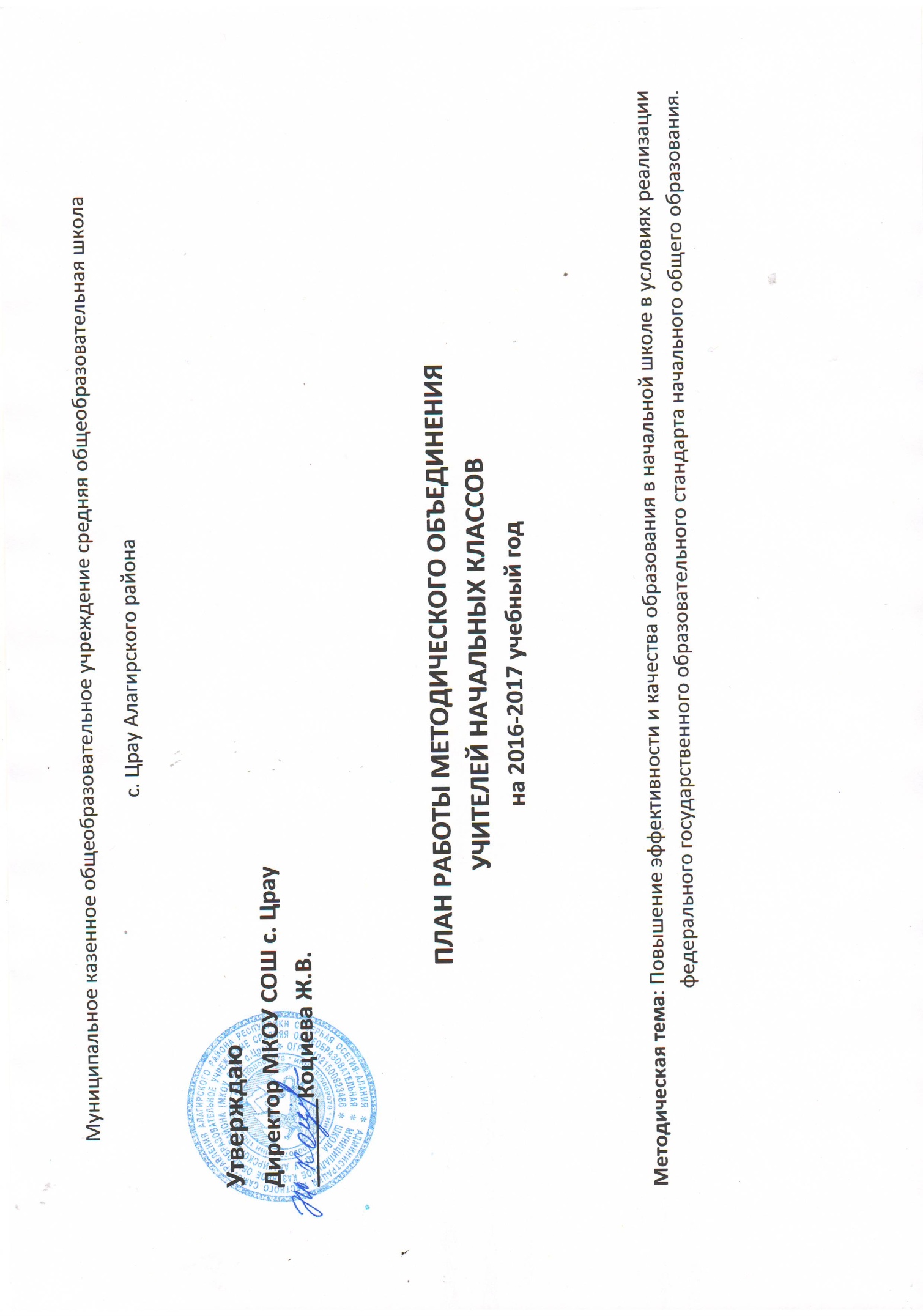 ПЛАН РАБОТЫ МЕТОДИЧЕСКОГО ОБЪЕДИНЕНИЯУЧИТЕЛЕЙ НАЧАЛЬНЫХ КЛАССОВна 2016-2017 учебный годМетодическая тема: Повышение эффективности и качества образования в начальной школе в условиях реализации                             федерального государственного образовательного стандарта начального общего образованияПлан работы  учителей начальных классов Алагирского районана 2016-2017 учебный годОсновная тема работы МО учителей начальных классов:повышение эффективности и качества образования в начальной школе в условиях реализации федерального государственного образовательного стандарта начального общего образования.Цель: совершенствование педагогического мастерства в сфере формирования универсальных учебных действий в рамках ФГОС.Задачи:1. Продолжение ознакомления учителей начальных классов с содержанием ФГОС в начальной школе.2. Создание условий эффективного психолого-педагогического и методического сопровождения участников педагогического процесса по реализации ФГОС начального общего образования.3. Совершенствование педагогического мастерства учителей по овладению новыми образовательными технологиями в условиях ФГОС через систему повышения квалификации и самообразование каждого учителя.4. Корректировка планов и программ, отбор методов, средств, приемов, технологий, соответствующих новым ФГОС.5. Внедрение в практику  работы всех учителей МО современных образовательных технологий, направленных на формирование компетентностей обучающихся, УУД.6. Внедрение в процесс обучения мониторинга процесса формирования  УУД младшего школьника.7. Применение информационных технологий для развития познавательной активности и творческих способностей обучающихся.Ожидаемые результаты работы:- рост качества знаний обучающихся;-овладение учителями МО системой преподавания предметов в соответствии с новым ФГОС;-создание условий в процессе обучения для формирования у обучающихся ключевых компетентностей, УУД.ПЛАН РАБОТЫ МЕТОДИЧЕСКОГО ОБЪЕДИНЕНИЯ УЧИТЕЛЕЙ НАЧАЛЬНЫХ КЛАССОВ   на 2016-2017 учебный год.СодержаниеОтветственныеОтветственныеДата проведенияЗаседание № 1 (сентябрь)  Тема: «Планирование и организация методической работы учителей начальных классов на 2016– 2017 учебный год»Заседание № 1 (сентябрь)  Тема: «Планирование и организация методической работы учителей начальных классов на 2016– 2017 учебный год»Заседание № 1 (сентябрь)  Тема: «Планирование и организация методической работы учителей начальных классов на 2016– 2017 учебный год»Заседание № 1 (сентябрь)  Тема: «Планирование и организация методической работы учителей начальных классов на 2016– 2017 учебный год»Анализ работы МО учителей начальных классов за 2015-2016 год, утверждение плана работы МО на новый учебный год.Рассмотрение календарно – тематических планов по предметам, учебных программ и программно-методического обеспечения в соответствии с учебным планом и стандартом начального образования.Уточнение тем по самообразованию.Обсуждение и утверждение плана работы МО  на новый 2016-2017 учебный год.Планирование открытых уроков, выступлений, докладов.    Руководитель МОУчителя начальных классов    Руководитель МОУчителя начальных классовТекущая работа (сентябрь – октябрь)Текущая работа (сентябрь – октябрь)Текущая работа (сентябрь – октябрь)Текущая работа (сентябрь – октябрь)Взаимопроверка  тетрадей по русскому языку 2-4 классов с целью выполнения орфографического режима, соблюдения норм  оценок, объема работы, дозировки классной и домашней работы,  организации дифференцированной работы на уроках.Проверка навыков чтения 2-4 класс       Цель: проверить уровень сформированности навыков чтения учащихсяСоставление контрольных работ по предметам за 1 четверть.        Цель: уровень сформированности ЗУН по предметам.Тематический контроль класса «Адаптация учащихся 1 класса к обучению на 1 ступени                               школы в условиях реализации ФГОС НОО».        Цель: Знакомство с набором первоклассников. Выполнение требований образовательной программы НОО к обучению первоклассников.Подготовка участников к проведению конкурса по языкознанию «Русский медвежонок».Цель: выявление способностей учащихся  по русскому языку  с целью дальнейшего развития их познавательного потенциала.    6.Оформление тетрадей для контрольных работ по русскому языку и математике во 2-4    классахЦель: соблюдение единых требований при оформлений.Взаимопроверка  тетрадей по русскому языку 2-4 классов с целью выполнения орфографического режима, соблюдения норм  оценок, объема работы, дозировки классной и домашней работы,  организации дифференцированной работы на уроках.Проверка навыков чтения 2-4 класс       Цель: проверить уровень сформированности навыков чтения учащихсяСоставление контрольных работ по предметам за 1 четверть.        Цель: уровень сформированности ЗУН по предметам.Тематический контроль класса «Адаптация учащихся 1 класса к обучению на 1 ступени                               школы в условиях реализации ФГОС НОО».        Цель: Знакомство с набором первоклассников. Выполнение требований образовательной программы НОО к обучению первоклассников.Подготовка участников к проведению конкурса по языкознанию «Русский медвежонок».Цель: выявление способностей учащихся  по русскому языку  с целью дальнейшего развития их познавательного потенциала.    6.Оформление тетрадей для контрольных работ по русскому языку и математике во 2-4    классахЦель: соблюдение единых требований при оформлений.Учителя начальных классовРуководитель МОПсихолог Касабиева Р.С.Учителя начальных классовРуководитель МОЗаседание № 2 (ноябрь)  Тема: «Современный урок в соответствии с ФГОС НОО - индивидуальная стратегия профессионального роста»Заседание № 2 (ноябрь)  Тема: «Современный урок в соответствии с ФГОС НОО - индивидуальная стратегия профессионального роста»Заседание № 2 (ноябрь)  Тема: «Современный урок в соответствии с ФГОС НОО - индивидуальная стратегия профессионального роста»Заседание № 2 (ноябрь)  Тема: «Современный урок в соответствии с ФГОС НОО - индивидуальная стратегия профессионального роста»Системно-деятельностный подход к обучению младших школьников по новым образовательным стандартам.Газзаева Ф.С.Газзаева Ф.С.Проектирование урока с позиции требовании стандартов второго поколения.Кошунова Е.А.Кошунова Е.А.Состояние преподавания НОО по ФГОС-1 класс. Готовность первоклассников к обучению в школе. Результаты адаптации и входной диагностики первоклассников.Бутаева Л.В.Бутаева Л.В.Текущая работа (ноябрь – декабрь)Текущая работа (ноябрь – декабрь)Текущая работа (ноябрь – декабрь)Текущая работа (ноябрь – декабрь)Контроль за уровнем преподавания в соответствии с требованиями ФГОС.Цель: обеспечение условий формирования учебной деятельности учащихся в соответствии с ФГОС.Контроль за уровнем формирования навыков чтения.Цель: Проверить уровень сформированности навыков чтения учащихся.Полугодовые контрольные работы по русскому языку, осетинскому языку и математики.Цель: Проверить уровень сформированности навыков по предметам.Зам. дирек.по УВР Акиева С.Дз.Руководитель МОУчителя начальных классовЗам. дирек.по УВР Акиева С.Дз.Руководитель МОУчителя начальных классовЗаседание № 3 (декабрь)Тема: «Использование информационных технологий в начальных классах — как одно из условий повышения качества образования»Заседание № 3 (декабрь)Тема: «Использование информационных технологий в начальных классах — как одно из условий повышения качества образования»Заседание № 3 (декабрь)Тема: «Использование информационных технологий в начальных классах — как одно из условий повышения качества образования»Заседание № 3 (декабрь)Тема: «Использование информационных технологий в начальных классах — как одно из условий повышения качества образования»Влияние современных технологий на повышение учебной  и творческой мотивации учащихся.Алборова Н.С.Алборова Н.С.Активизация познавательных интересов посредством применения ИКТ.Тигиева З.В.Тигиева З.В.Здоровьесберегающие технологии на ИКТ-уроках.Дзиова В.Г.Дзиова В.Г.Текущая работа (январь - февраль)Текущая работа (январь - февраль)Текущая работа (январь - февраль)Текущая работа (январь - февраль)Состояние преподавания русского языка и математики во 2-4 классах.Цель: уровень формирования общеучебных и предметных умений и навыков.Контроль за формированием вычислительных навыков. Учащихся 4 класса.Цель: уровень сформированности вычислительных навыков учащихся.Организация внеурочной работы  в начальных классах.Цель:проверка посещаемости, соблюдение режима работы.Работа с отстающими учащимися.Цель: работа учителя со слабоуспевающими учащимися на уроке. Совершенствование работы классного руководителя.Контроль за качеством преподавания учебных предметов  в соответствии с требованиями ФГОС.Цель: обеспечение условий формирования учебной  деятельности учащихся в соответствии с ФГОС.6.Обученность учащихся 2-3 классов по русскому языку и математики.Цель. Определения уровня сформированности предметных умений и навыков.7.Контроль за ведением рабочих тетрадей учащихся 2-4 классов.Цель: выполнение единого орфографического режима.руководительМОАкиева С,Дз.Коциева Ж.В.Акиева С.ДЗ.Газзаева Ф.С.Акиева С.ДЗ.Акиева С.Дз.Газзаева Ф.С.руководительМОАкиева С,Дз.Коциева Ж.В.Акиева С.ДЗ.Газзаева Ф.С.Акиева С.ДЗ.Акиева С.Дз.Газзаева Ф.С.Заседание № 4 (март)Тема:  Инновационный подход к организации контрольно-оценочной деятельности в условиях реализации ФГОС НОО. Заседание № 4 (март)Тема:  Инновационный подход к организации контрольно-оценочной деятельности в условиях реализации ФГОС НОО. Заседание № 4 (март)Тема:  Инновационный подход к организации контрольно-оценочной деятельности в условиях реализации ФГОС НОО. Заседание № 4 (март)Тема:  Инновационный подход к организации контрольно-оценочной деятельности в условиях реализации ФГОС НОО. Технология оценивания образовательных  достижений учащихся начальных классов.Газзаева Ф.С.Газзаева Ф.С.Использование новых педагогических технологий. Портфолио ученика начальной школы.Алборова Н.С.Алборова Н.С.Текущая работа (март – май)Текущая работа (март – май)Текущая работа (март – май)Текущая работа (март – май)Проведение недели начальных классов:        -   проведение открытых уроков, внеклассных мероприятий  конкурс рисунков  праздник «Конкурс чтецов».Контроль за состоянием преподавания учебных предметов в 4 классе.Цель: готовность перехода учащихся в среднее звено, уровень сформированности учебной деятельности.Контрольные работы по русскому языку, осет. языку, метематики за 3 четверть.Цель: уровень сформированности ЗУН по предмету.Организация внеурочной работы в начальных классах.Цель: проверка посещаемости , режима работы.Обученность учащихся 4 класса по русскому языку и математики.Цель: уровень формирования  общеучебных и предметных умений и навыков.Региональный мониторинг в 4 классе.Цель: проверка ЗУН учащихся.Контроль за соблюдением единого орфографического режима.Цель: система работы учителя с рабочими тетрадями учащихся.Работа с одаренными детьми.Цель: проанализировать осуществляемую работу с одаренными детьми.Контроль за техникой чтения учащихся 1-4 классов.Цель: уровень сформированности навыков чтения.Итоговый контроль за уровнем ЗУН учащихся 1,2 классов.Цель: анализ уровня обученности учащихся.Контроль за уровнем базовой и повышенной подготовки учащихся в рамках ФГОС в 1-4 классах.Цель: анализ уровня базовой и повышенной подготовки учащихся на конец учебного ода.Составление контрольных работ, итоговых комплексных работ  по предметам за второе полугодие для 1 – 4 классовЦель: проверка ЗУН учащихся.13. Участие школьников 2-4 классов в математическом конкурсе «Кенгуру»Цель: выявление способностей учащихся  по математике с целью дальнейшего развития их познавательного потенциала.Учителя начальных классовАкиева С.Дз.Руководитель МОАкиева С.Дз.Акиева С.Дз.Клас.рук.Газзаева Ф.С.Акиева С.Дз.Газзаева Ф.С.Акиева С.Дз.Акиева С.Дз.Газзаева Ф.С.Учителя начальных классовАкиева С.Дз.Руководитель МОАкиева С.Дз.Акиева С.Дз.Клас.рук.Газзаева Ф.С.Акиева С.Дз.Газзаева Ф.С.Акиева С.Дз.Акиева С.Дз.Газзаева Ф.С.Заседание № 5 (май)«Результаты деятельности педагогического коллектива начальной школы по совершенствованию образовательного процесса».Заседание № 5 (май)«Результаты деятельности педагогического коллектива начальной школы по совершенствованию образовательного процесса».Заседание № 5 (май)«Результаты деятельности педагогического коллектива начальной школы по совершенствованию образовательного процесса».Заседание № 5 (май)«Результаты деятельности педагогического коллектива начальной школы по совершенствованию образовательного процесса».Индивидуальная методическая работа учителя (отчет по самообразованию).2.  Анализ итоговых контрольных работ за курс начальной школы.3.  Итоги комплексной работы младших школьников (по классам).4.  Выполнение учебных программ.5. Анализ работы районного методического объединения учителей начальных классов за 2016-    2017 учебный год.6. Обсуждение плана работы и задач МО  на 2017-2018учебный год.7. Обеспечение УМК на новый учебный год.8. Родительское собрание будущих первоклассников.Руководитель МОУчителя начальных классовРуководитель МОУчителя начальных классов